            University of Vocational Technology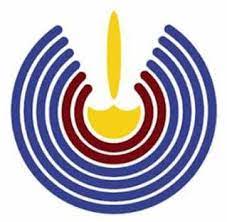         Staff Development CentreUniversity of Vocational Technology, No. 100, Kandawala Road, RathmalanaTelephone: 0112630700 Ext: 1600, 1601, 1604          Application Form Certificate in Teaching Quantity Surveying (CTQS) - Intake 02 2023Recommendation of the InstituteMethod of Submitting the Filled Application FormFor Official Use OnlyApplication Form is Recommended/Not recommended.………………………………….Programme CoordinatorApplication Form is Approved/Not Approved.…………………………………. Director – SDCAdmission DetailsRegistration No.: ……………………………….Date of Registration: ……………………………………….Payment DetailsDate: …………………………….Amount: ……………………………Voucher No: ………………………………….Payment Received/Not Received.……………………………Finance Division Completion of the Programme of StudyDate of Completion: ……………………………Date the Certificate Handed Over: ………………………Remarks: …………………………………………………………………………………………………………………. Director – SDC01.Full Name:Full Name:Full Name:02.Name with Initials:(In Block Capitals)Name with Initials:(In Block Capitals)Name with Initials:(In Block Capitals)03.Residential Address:Residential Address:04.Permanent Address:Permanent Address:05.Contact Details:Contact Details:Tel:05.Contact Details:Contact Details:Email:06.Date of Birth: (dd/mm/yy)Date of Birth: (dd/mm/yy)Date of Birth: (dd/mm/yy)07.Age:Age:Age:08.National Identity Card No:National Identity Card No:National Identity Card No:09.Civil Status:Civil Status:Civil Status:10.Gender:Gender:Gender:11.Educational Qualifications:Educational Qualifications:Educational Qualifications:Educational Qualifications:Educational Qualifications:Educational Qualifications:Educational Qualifications:Educational Qualifications:Educational Qualifications:Educational Qualifications:Name of the InstituteName of the InstituteQualification Achieved (i.e., The Title of the Degree/ Diploma)Qualification Achieved (i.e., The Title of the Degree/ Diploma)Qualification Achieved (i.e., The Title of the Degree/ Diploma)Qualification Achieved (i.e., The Title of the Degree/ Diploma)Qualification Achieved (i.e., The Title of the Degree/ Diploma)ResultsEffective Date1.2.3.4.12.If You are an undergraduate of UoVT:If You are an undergraduate of UoVT:If You are an undergraduate of UoVT:Reg. No:Reg. No:Reg. No:Reg. No:12.If You are an undergraduate of UoVT:If You are an undergraduate of UoVT:If You are an undergraduate of UoVT:Course of Study:Course of Study:Course of Study:Course of Study:12.If You are an undergraduate of UoVT:If You are an undergraduate of UoVT:If You are an undergraduate of UoVT:Intake:Intake:Intake:Intake:12.If You are an undergraduate of UoVT:If You are an undergraduate of UoVT:If You are an undergraduate of UoVT:Current Year and Semester of Study:Current Year and Semester of Study:Current Year and Semester of Study:Current Year and Semester of Study:13.Professional Qualifications:Professional Qualifications:Professional Qualifications:Professional Qualifications:Professional Qualifications:Professional Qualifications:Professional Qualifications:Professional Qualifications:Professional Qualifications:Professional Qualifications:13.Name of the InstituteName of the InstituteName of the InstituteName of the InstituteQualificationQualificationDate of AwardDate of Award13.1.1.13.2.2.13.3.3.14.Present and Previous Employment Details:Present and Previous Employment Details:Present and Previous Employment Details:Present and Previous Employment Details:Present and Previous Employment Details:Present and Previous Employment Details:Present and Previous Employment Details:Present and Previous Employment Details:Present and Previous Employment Details:Present and Previous Employment Details:14.InstitutionInstitutionInstitutionDesignation Designation Designation Dates of EmploymentDates of Employment14.1.1.14.2.2.14.3.3.14.4.4.I hereby certify that the above particulars submitted by me in this application are true and accurate.I hereby certify that the above particulars submitted by me in this application are true and accurate.I hereby certify that the above particulars submitted by me in this application are true and accurate.I hereby certify that the above particulars submitted by me in this application are true and accurate.I hereby certify that the above particulars submitted by me in this application are true and accurate.I hereby certify that the above particulars submitted by me in this application are true and accurate.I hereby certify that the above particulars submitted by me in this application are true and accurate.I hereby certify that the above particulars submitted by me in this application are true and accurate.I hereby certify that the above particulars submitted by me in this application are true and accurate.I hereby certify that the above particulars submitted by me in this application are true and accurate.I hereby certify that the above particulars submitted by me in this application are true and accurate.	……………………..              Date 	……………………..              Date 	……………………..              Date 	……………………..              Date 	……………………..              Date                         ………….…………………………                                 Signature of the Applicant                        ………….…………………………                                 Signature of the Applicant                        ………….…………………………                                 Signature of the Applicant                        ………….…………………………                                 Signature of the Applicant                        ………….…………………………                                 Signature of the Applicant                        ………….…………………………                                 Signature of the ApplicantI hereby recommend the participation of Ms./Mr. …………………………………….. ….………………………………………………………in the above programme of study conducted by Staff Development Centre of the University of Vocational Technology……………………………..               ……………………………………          Signature of the Head of the Institute           Date               ……………………………………          Signature of the Head of the InstituteThe duly filled application must be sent to sdc@uovt.ac.lk along with the necessary supporting documents (e.g. certified copies of educational/professional qualifications) and the application fee payment receipt. The application fee shall be paid to the following bank account:The duly filled application must be sent to sdc@uovt.ac.lk along with the necessary supporting documents (e.g. certified copies of educational/professional qualifications) and the application fee payment receipt. The application fee shall be paid to the following bank account:Bank Account No.: 0070308457  Bank Account No.: 0070308457  Name: University of Vocational TechnologyBank: Bank of CeylonBranch: RathmalanaName: University of Vocational TechnologyBank: Bank of CeylonBranch: Rathmalana